PROPONOWANE ZAJĘCIA I ZABAWY DO PRACY ZDALNEJ  Z DZIEĆMI W DOMU TEMAT CYLKICZNY: CUDA I DZIWYDATA: 12. 04. 2021r.TEMAT:  PLANETYCELE OGÓLNE:   zachęcanie do zabaw ruchowych, umuzykalnianie dzieci, zapoznanie z literą j, rozwijanie sprawności manualnej   PRZEBIEG ZAJĘĆ I ZABAW:PROPOZYCJE ZABAW RUCHOWYCHZabawy i ćwiczenia„Bociany na łące” – Dziecko chodzi po pokoju wysoko unosząc do góry nogi, ręce ma wyciągnięte w bok. Co jakiś czas zatrzymuje się i stoi na jednej nodze.„Głodne wróbelki” – Dziecko porusza się swobodnie po pokoju, na hasło „śniadanie” – kuca i stuka palcem wskazującym w podłogę.„Wspólne ćwiczenia” – Dziecko powtarza tekst, a następnie w parach z rodzicem wykonuje wymyślone przez siebie ćwiczenie. „Ćwiczymy w parach raz, dwa, trzy Ćwiczę ja i ćwiczysz ty”.2.Słuchanie piosenki pt. „Kosmos” link do piosenki w załączniku.3.Zabawy i ćwiczenia z literą j.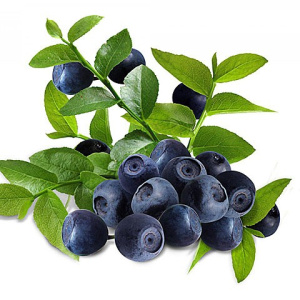 Oglądanie zdjęć jagód.Opisywanie wyglądu jagody.  Analiza i synteza słuchowa wyrazu „jagody”. -  Wybrzmiewanie sylab połączone z klaskaniem w wyrazie jagody. -  Wypowiadanie kolejnych głosek w wyrazie jagody. Co słyszysz na początku słowa jagody ?- Podawanie przez dziecko przykładów słów rozpoczynających się głoską j ( np. jeleń, jajko, jogurt…), mających ją w środku ( np. kajak, bajka…), oraz na końcu ( np. kraj, maj, klej…). Budowanie schematu słowa jagoda ( podział na czerwone – samogłoski i niebieskie – spółgłoski ).W celu utrwalenia wiadomości wykonaj zadania w kartach pracy:
  str.39
 Utrwalenie litery ( załączniku1) znajduje się obrazek z literą.Dla chętnych dzieci( załącznik 2).ŚRODKI  DYDAKTYCZNE : piosenka pt. „Kosmos”, obrazek „Jagody”, karty pracy str. 39, obrazek z literą, karta pracy z literą j, kredki                     Miłej zabawy:) i życzę zdrówka!!!